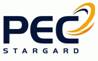 							Załącznik nr 1 (wzór)OFERTA PRZETARGOWAna dostawę ciepłomierzy oraz przetworników przepływuZamawiający: PEC Sp. z o.o. w Stargardzie Wykonawca: ..........................................................................................................................................................................................................................(nazwa, adres, tel.)/słownie POZ. NR 8: ……………………………………………………………………………………………………….……….
…………………………………………………………………………………………………………………………………………..…/DATA: ....................		...............................................................................   Podpis: (podpisy osób posiadających pełnomocnictwo)Załącznik nr 2 (wzór)  OświadczeniaOświadczamy, że oferta jest zgodna z opisem przedmiotu zamówienia i  odnosi się 
do pełnego zakresu opisanego w specyfikacji warunków zamówienia.Oświadczamy, że zapoznaliśmy się z warunkami postępowania określonymi niniejszą specyfikacją i przyjmujemy je bez zastrzeżeń.Oświadczamy, że:jesteśmy uprawnieni do występowania w obrocie prawnym, zgodnie z wymaganiami ustawowymi,posiadamy niezbędną wiedzę i doświadczenie, potencjał ekonomiczny i techniczny, 
a także pracowników zdolnych do wykonania zamówienia,znajdujemy się w sytuacji finansowej zapewniającej wykonanie zamówienia,Oświadczamy, że składając ofertę pozostajemy nią związani nie krócej niż 45 dni licząc od terminu składania ofert. Oświadczamy, że wyrażamy zgodę na potrącenie ewentualnych kar umownych z należnego nam wynagrodzenia za wykonanie przedmiotu zamówienia.Oświadczamy, że /nie/* jesteśmy płatnikiem podatku VAT. Nasz nr NIP………………………………………Oświadczamy, iż nie toczy się przeciw nam postępowanie sądowe dotyczące nienależytego lub nierzetelnego wykonania umowy.Oferta składa się z ....................... kolejno zaparafowanych i ponumerowanych stron.(ilość stron)Zgodnie z art. 13 ust. 1 i 2 rozporządzenia Parlamentu Europejskiego i Rady (UE) 2016/679 z dnia 27 kwietnia 2016 r. w sprawie ochrony osób fizycznych w związku z przetwarzaniem danych osobowych
 i w sprawie swobodnego przepływu takich danych oraz uchylenia dyrektywy 95/46/WE (dalej RODO), informujemy, że: administratorem Państwa danych osobowych jest Przedsiębiorstwo Energetyki Cieplnej Sp. z o.o. (dalej PEC) z siedzibą w Stargardzie przy ul. Nasiennej 6 w Stargardzie; dane kontaktowe: pec@pec.stargard.pl, tel. 91 578 84 00inspektorem ochrony danych osobowych w PEC jest dr Marlena Płonka, z którą można kontaktować się mailowo pod adresem iodo@pec.stargard.pl lub pisemnie na adres siedziby wskazany powyżejdane osobowe przetwarzane są na podstawie art. 6 ust. 1 lit. b RODO w celu podjęcia działań przed zawarciem umowy w związku z prowadzeniem postępowania o udzielenie zamówienia wyłączonego ze stosowania ustawy Prawo Zamówień Publicznychodbiorcami danych osobowych będą osoby lub podmioty, którym może być udostępniana dokumentacja postępowania w oparciu o przepisy ustawy o dostępie do informacji publicznej lub które mają dostęp do powierzonych im danych przez PEC w związku ze świadczeniem usług na rzecz administratora oraz podmioty upoważnione z mocy prawadane osobowe będą przechowywane przez okres czterech lat od zakończenia postępowania 
o udzielenie zamówienia – zgodnie z obowiązującym w PEC Regulaminem Pracy Komisji Przetargowejpodanie danych jest dobrowolne, lecz niezbędne do wzięcia udziału w prowadzonym postępowaniu a konsekwencją ich niepodania będzie brak możliwości rozpatrzenia składanej oferty w odniesieniu do danych osobowych decyzje nie będą podejmowane w sposób zautomatyzowany, stosownie do art. 22 RODO;posiadają Państwo:na podstawie art. 15 RODO prawo dostępu do danych osobowych na podstawie art. 16 RODO prawo do sprostowania danych osobowychna podstawie art. 18 RODO prawo żądania od administratora ograniczenia przetwarzania danych osobowych z zastrzeżeniem przypadków, o których mowa w art. 18 ust. 2 RODOprawo do wniesienia skargi do Prezesa Urzędu Ochrony Danych Osobowych w Warszawie przy ul. Stawki 2, gdy uznacie, że przetwarzanie danych odbywa się niezgodnie z przepisaminie przysługuje Państwu:w związku z art. 17 ust. 3 lit. b, d lub e RODO prawo do usunięcia danych osobowychprawo do przenoszenia danych osobowych, o którym mowa w art. 20 RODO…………………………………………….				………………………………………………………..                                              pieczątka firmowa Wykonawcy                                		podpis osób składających oświadczenia* niepotrzebne skreślićLpWyszczególnienieWyszczególnienieCena nettow PLNSzt.Wartość netto PLN1Ciepłomierz ultradźwiękowy z legalizacją w 2022r.:- przelicznik MULTICAL 403 z baterią litową typ D,  Moduł M-Bus Multical 403,    czujniki temp. Pt 500 (krótkie do montażu bezpośredniego)- zintegrowany ultradźwiękowy przetwornik przepływu na powrót,  Qn= 1,5 m3/h, DN 15 mm (G ¾ × 110 mm), kl. 2, gwintowanyCiepłomierz ultradźwiękowy z legalizacją w 2022r.:- przelicznik MULTICAL 403 z baterią litową typ D,  Moduł M-Bus Multical 403,    czujniki temp. Pt 500 (krótkie do montażu bezpośredniego)- zintegrowany ultradźwiękowy przetwornik przepływu na powrót,  Qn= 1,5 m3/h, DN 15 mm (G ¾ × 110 mm), kl. 2, gwintowany302Ciepłomierz z legalizacją w 2022 r. wersja: na powrótCiepłomierz z legalizacją w 2022 r. wersja: na powrót12aPrzelicznik MULTICAL 603  z zasilaczem impulsowym 230 V AC12bCzujniki temp. Pt 500 montowane w tulejach z kablem 3 m12cPrzetwornik przepływu Ultraflow 54, Qp-15 m3/h, DN50 x 270 mm, kołnierzowy 13Ciepłomierz z legalizacją w 2022 r. wersja: na powrótCiepłomierz z legalizacją w 2022 r. wersja: na powrót23aPrzelicznik MULTICAL 603  z baterią litową typ D23bCzujniki temp. Pt 500 montowane w tulejach z kablem 3 m23cPrzetwornik przepływu Ultraflow 54, Qp-6,0 m3/h, DN25 x 260 mm, kołnierzowy 24Ciepłomierz z legalizacją w 2022 r. wersja: na powrótCiepłomierz z legalizacją w 2022 r. wersja: na powrót64aPrzelicznik MULTICAL 603  z baterią litową typ D64bCzujniki temp. Pt 500 montowane w tulejach z kablem 3 m64cPrzetwornik przepływu Ultraflow 54, Qp-3,5 m3/h, DN25 x 260 mm, kołnierzowy65Ciepłomierz z legalizacją w 2022 r. wersja: na powrótCiepłomierz z legalizacją w 2022 r. wersja: na powrót25aPrzelicznik MULTICAL 603 z baterią litową typ D25bCzujniki temp. Pt 500 montowane w tulejach z kablem 3 m25cPrzetwornik przepływu Ultraflow 54, Qp-2,5 m3/h, 190mm x R¾,  gwintowany26Ciepłomierz z legalizacją w 2022 r. wersja: na powrótCiepłomierz z legalizacją w 2022 r. wersja: na powrót26aPrzelicznik MULTICAL 603 z baterią litową typ D26bCzujniki temp. Pt 500 montowane w tulejach z kablem 3 m26cPrzetwornik przepływu Ultraflow 54, Qp-1,5 m3/h, 110mm x R½,  gwintowany27Przetwornik przepływu Ultraflow 54, Qp-0,6 m3/h, 110mm x R½,  gwintowany18ŁĄCZNA WARTOŚĆ NETTOŁĄCZNA WARTOŚĆ NETTOŁĄCZNA WARTOŚĆ NETTOŁĄCZNA WARTOŚĆ NETTO